INDICAÇÃO Nº 277/2018Sugere ao Poder Executivo Municipal que proceda a operação tapa buraco na Avenida Anhanguera nas proximidades do nº 169 no Jd. Conceição. (A)Excelentíssimo Senhor Prefeito Municipal, Nos termos do Art. 108 do Regimento Interno desta Casa de Leis, dirijo-me a Vossa Excelência para sugerir ao setor competente que proceda a operação tapa buraco na Avenida Anhanguera nas proximidades do nº 169 no Jd. Conceição.Justificativa:Fomos procurados por munícipes, solicitando essa providencia, pois, os referidos buracos estão causando transtornos, aumentando os riscos de acidentes e ainda podendo danificar os veículos.   Plenário “Dr. Tancredo Neves”, em 13 de Dezembro de 2017.José Luís Fornasari                                                  “Joi Fornasari”                                                    - Vereador -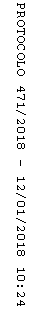 